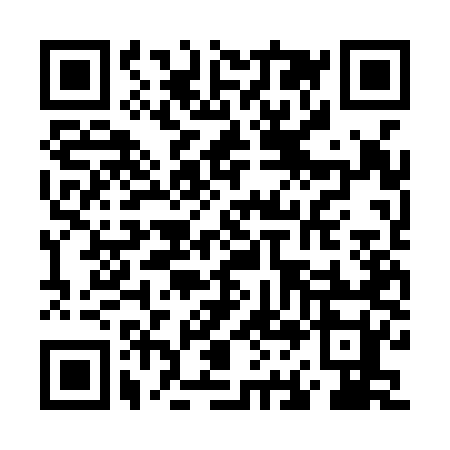 Ramadan times for Stoelmans Eiland, SurinameMon 11 Mar 2024 - Wed 10 Apr 2024High Latitude Method: NonePrayer Calculation Method: Muslim World LeagueAsar Calculation Method: ShafiPrayer times provided by https://www.salahtimes.comDateDayFajrSuhurSunriseDhuhrAsrIftarMaghribIsha11Mon5:365:366:4512:474:006:506:507:5512Tue5:365:366:4512:473:596:506:507:5413Wed5:365:366:4412:473:586:496:497:5414Thu5:355:356:4412:473:576:496:497:5415Fri5:355:356:4412:463:576:496:497:5416Sat5:345:346:4312:463:566:496:497:5417Sun5:345:346:4312:463:556:496:497:5418Mon5:345:346:4212:453:546:496:497:5319Tue5:335:336:4212:453:536:486:487:5320Wed5:335:336:4212:453:526:486:487:5321Thu5:325:326:4112:453:516:486:487:5322Fri5:325:326:4112:443:516:486:487:5323Sat5:315:316:4012:443:506:486:487:5324Sun5:315:316:4012:443:496:486:487:5225Mon5:315:316:3912:433:486:476:477:5226Tue5:305:306:3912:433:476:476:477:5227Wed5:305:306:3912:433:466:476:477:5228Thu5:295:296:3812:423:456:476:477:5229Fri5:295:296:3812:423:446:476:477:5230Sat5:285:286:3712:423:436:466:467:5231Sun5:285:286:3712:423:426:466:467:511Mon5:275:276:3712:413:436:466:467:512Tue5:275:276:3612:413:446:466:467:513Wed5:265:266:3612:413:446:466:467:514Thu5:265:266:3512:403:446:466:467:515Fri5:255:256:3512:403:456:456:457:516Sat5:255:256:3412:403:456:456:457:517Sun5:255:256:3412:403:466:456:457:518Mon5:245:246:3412:393:466:456:457:509Tue5:245:246:3312:393:476:456:457:5010Wed5:235:236:3312:393:476:456:457:50